SLUNÍČKA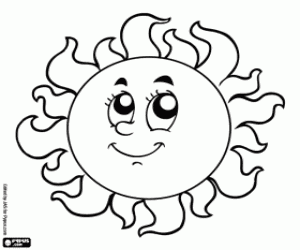 Třídní učitelky: Bc.Zuzana Kalabišková, DiS, Veronika HenychováProcházková TerezaJandík TomášJindrová TerezaBeránková ZuzanaHocká ElenaBroumová EliškaKrob TomášCibulová AdélaŠanda VojtěchSzebenyiová ValerieStojko JakubPodhrázská AdrianaŠtecherová OlívieEdlová AnnaNarovcová AdélaArmstark JanČerník FrantišekBobokulov TimurŠťastná MagdalenaŽáčková MagdalenaBěhounková DanielaBROUČCI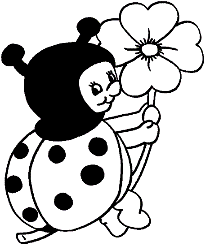 Třídní učitelka: Mgr. Jana Kachelmaierová, DiS.Sedláček TomášKudrnáč ViktorZvolena JiříDanišová ViktorieKubík JaroslavPichovcová GabrielaSpurný JakubŠkrivánek TadeášStejskalová EmmaŠveňha RadekTurek OndřejKuklová KláraČermák KryštofPospíšilová RenataHájková Viktorie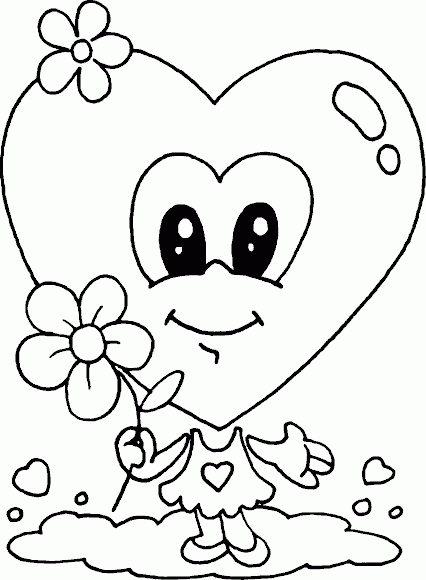 SRDÍČKATřídní učitelky: Bc.Marcela Ulkeová, Zuzana Beerová, Petra BláhováBlahoutová NelaSubota MichalLindáková NikolaBobokulov SamuelMazák Jiří Tologová JessicaTrichterová NikolaGolis MatějGrabovská MarieHladíková EvelínaHubka TomášČerníková RozárieKudrnáč VojtěchHrdličková BáraŠteiger AlbertJesínek MartinDlouhá EliškaKadlec SamuelKlemsová TerezieŠimáčková KarolínaHrdlička PetrKubáň ŠtěpánJirka DavidBraniš LukášHuy Trong Nhan Nguyen